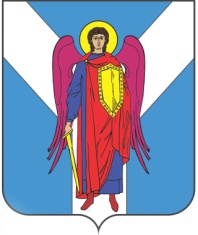 ДУМА ШПАКОВСКОГО МУНИЦИПАЛЬНОГО ОКРУГА СТАВРОПОЛЬСКОГО КРАЯ ПЕРВОГО СОЗЫВАРЕШЕНИЕ24 ноября 2021 г.                            г. Михайловск                                           № 278Об утверждении Порядка применения взысканий за несоблюдение муниципальными служащими органов местного самоуправления Шпаковского муниципального округа Ставропольского края ограничений и запретов, требований о предотвращении или об урегулировании конфликта интересов и неисполнение обязанностей, установленных в целях противодействия коррупцииВ соответствии с частями 3 и 6 статьи 271 Федерального закона 
от 02 марта 2007 г. № 25-ФЗ «О муниципальной службе в Российской Федерации», Законом Ставропольского края от 04 мая 2009 г. № 25-кз 
«О противодействии коррупции в Ставропольском крае», постановлением Губернатора Ставропольского края от 23 мая 2017 г. № 244 «Об утверждении Положения о порядке применения взысканий за несоблюдение муниципальными служащими муниципальной службы в Ставропольском крае ограничений и запретов, требований о предотвращении или об урегулировании конфликта интересов и неисполнение обязанностей, установленных в целях противодействия коррупции», Дума Шпаковского муниципального округа Ставропольского краяРЕШИЛА:1. Утвердить Порядок применения взысканий за несоблюдение муниципальными служащими органов местного самоуправления Шпаковского муниципального округа Ставропольского края ограничений и запретов, требований о предотвращении или об урегулировании конфликта интересов и неисполнение обязанностей, установленных в целях противодействия коррупции, согласно приложению.2. Настоящее решение вступает в силу на следующий день после дня его официального опубликования.Председатель ДумыШпаковского муниципальногоокруга Ставропольского края                                                                               С.В.ПечкуровГлава Шпаковского муниципального округа Ставропольского края                                                                                                        И.В.Серов